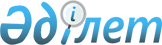 О внесении изменения и дополнения в постановление Правительства Республики Казахстан от 17 июня 1999 года N 796Постановление Правительства Республики Казахстан от 4 мая 2000 года N 662

      Правительство Республики Казахстан постановляет: 

      1. Внести в постановление Правительства Республики Казахстан от 17 июня 1999 года N 796 P990796_ "О распределении зданий и служебных помещений, высвобождаемых в связи с передислокацией центра Акмолинской области" следующие изменение и дополнение: 

      в приложении к указанному постановлению: 

      в строке, порядковый номер 23, в графе 4 слова "Резерв Управления Делами Президента" заменить словами "Министерство иностранных дел Республики Казахстан"; 

      дополнить строкой, порядковый номер 30, следующего содержания: 

      "30. Административное здание 1232,3 Министерство иностранных дел 

      ул. М.Ауэзова, д.59 Республики Казахстан". 

      2. Настоящее постановление вступает в силу со дня подписания. 

 

     Премьер-Министр  Республики Казахстан

     (Специалисты: Мартина Н.А.                   Каберник О.И.)
					© 2012. РГП на ПХВ «Институт законодательства и правовой информации Республики Казахстан» Министерства юстиции Республики Казахстан
				